BAB I
PENDAHULUAN  Latar BelakangPelatihan Bisnis LetsPlay Indonesia (Letsplay.id) merupakan sebuah platform pendidikan mengenai bisnis yang menawarkan sebuah alternatif untuk belajar dengan metode Game Based Learning. Letsplay.id juga sebagai fasilitator game yang merupakan praktisi bisnis dan juga trainer yang berpengalaman dalam mengedukasi pebisnis.Pada saat ini, website E-Commerce banyak sekali digunakan oleh penjual atau pembeli sebagai sarana jual beli melalui media internet. Data Bank Indonesia menyebut transaksi E-Commerce pada Agustus 2020 naik hingga mencapai 140 juta dibandingkan tahun lalu yang mencapai 80 juta transaksi maupun Agustus 2018 yaitu 40 juta transaksi . Menurut  E-Commerce adalah suatu perangkat teknologi dinamis, yang meliputi aplikasi dan pross bisnis yang menghubungkan perusahaan, konsumen dan suatu komunitas melalui transaksi elektronik, yang menyelenggarakan pertukaran barang atau produk. Berbagai barang produk dapat dijumpai dalam E-Commerce, seperti produk fashion, makanan, elektronik, properti dan masih banyak lagi. Kebanyakan produk di E-Commerce adalah produk komersil dan tidak ada produk E-Commerce yang fokus pada produk edukasi atau game media pembelajaran khususnya bagi guru.Penggunaan game sebagai sarana pembelajaran atau pendidikan telah berkembang pesat. Game edukasi yaitu sebuah permainan yang memiliki unsur pendidikan didalamnya dan dibuat dengan tujuan untuk memberikan pengalaman belajar kepada para pemain-pemainnya. Sedangkan menurut , game edukasi merupakan permainan   yang   dikemas   untuk   merangsang   daya   pikir termasuk  meningkatkan  konsentrasi  dan  memecahkan  masalah. Penggunaan game sebagai media pembelajaran atau edukasi merupakan cara yang tepat, karena game memiliki visual atau mekanisme yang dapat diatur sesuai dengan kebutuhan. Ada banyak macam game edukasi, seperti yang berbasis website atau game fisik seperti card game dan juga board game. Untuk dapat melihat kondisi sebenarnya mengenai media pembelajaran berbasis game, penulis telah melakukan survey terhadap guru dan tenaga pengajar pembuat atau praktisi media pembelajaran berbasis game yang berisi mengenai tanggapan guru atau tenaga pengajar tentang media pembelajaran berbasis game khususnya card game dan board game. Dari survey tersebut terdapat 93.8% dari 32 responden menyatakan setuju bahwa media pembelajaran berbasis game khususnya card game dan board game dapat membantu siswa agar lebih cepat dalam memahami materi serta membuat siswa semakin aktif belajar dan terdapat 96.9% dari 32 responden menyatakan setuju bahwa media pembelajaran berbasis game khususnya card game dan board game dapat membantu guru atau tenaga pengajar dalam mengoptimalkan proses mengajar agar lebih inovatif dan menarik.Menurut Arif Bawono Surya selaku founder Pelatihan Bisnis LetsPlay Indonesia (Letsplay.id) dan praktisi media pembelajaran berbasis game mengatakan bahwa banyak guru atau tenaga pengajar di Indonesia telah membuat media pembelajarannya sendiri, salah satunya yaitu membuat media pembelajaran berbasis game khususnya jenis card game dan board game, dimana media pembelajaran tersebut hanya digunakan di tempat guru pembuat game mengajar dan tidak di publikasikan. Pada tahun ajaran 2021-2022 ini akan diselenggarakan program sosialisasi dan implementasi pendekatan pembelajaran berbasis game yang diselenggarakan oleh Yayasan Ludere Nusantara Gemilang (Ludenara) dan didukung langsung oleh Kementrian Pendidikan dan Kebudayaan (Kemendikbud). Program tersebut nantinya akan berorientiasi pada peningkatan kapabilitas guru, optimasi proses pembelajaran, dan peningkatan motivasi belajar yang nantinya juga akan menghasilkan sebuah karya salah satunya yaitu media pembelajaran berbasis game. Pada program tersebut nantinya akan ada 80 sekolah tingkat menengah pertama di 8 daerah di Indonesia yang mana akan menghasilkan karya-karya berupa media pembelajaran berbasis game khususnya card game dan board game. Namun karya-karya dari guru tersebut nantinya hanya digunakan ditempat guru pembuat game mengajar dan tidak ada tempat untuk menampung karya guru tersebut atau tidak ada tempat untuk mempublikasikan karya yang telah dibuat. Berdasarkan survey yang telah dilakukan terdapat 87.5% dari 32 responden menyatakan setuju bahwa tidak ada website yang menampung media pembelajaran berbasis game bagi guru khususnya untuk jenis card game dan board game, kemudian terdapat 96.9% dari 32 responden menyatakan setuju bahwa perlu adanya website yang menampung media pembelajaran berbasis game bagi guru khususnya untuk jenis card game dan board game.Dengan adanya permasalahan diatas, maka dari itu dibuatlah sebuah “Website E-Commerce Untuk Pemasaran Media Pembelajaran Bagi Guru”. Website tersebut akan menampung hasil karya berupa media pembelajaran berbasis game buatan para guru khususnya karya card game dan board game. Pengguna website tersebut dapat mengunduh karya media pembelajaran berbasis game buatan guru secara gratis dan juga dapat berlangganan untuk mendapatkan akses unduh media pembelajaran berbasis game dengan label premium. Sehingga untuk para guru kontributor akan mendapatkan royalty ketika game premium yang diunggah dipilih oleh subscriber. Jadi, karya media pembelajaran berbasis game buatan guru yang sebelumnya hanya digunakan ditempat guru tersebut mengajar, kini dapat digunakan oleh guru atau tenaga pengajar lain.   Rumusan MasalahBerdasarkan permasalahan yang terdapat pada latar belakang diatas dapat diambil rumusan masalah sebagai berikut:Bagaimana membuat rancang bangun website E-Commerce untuk pemasaran media pembelajaran berbasis game bagi guru.  Tujuan PenelitianBerdasarkan latar belakang serta rumusan masalah yang tertera diatas, maka peneliti dapat menyimpulkan bahwa tujuan penelitian ini adalah.Membuat rancang bangun website E-Commerce untuk pemasaran media pembelajaran berbasis game bagi guru yang dapat membantu para guru atau tenaga pengajar untuk mengunduh atau memberi referensi mengenai media pembelajaran berbasis game khususnya jenis card game dan bard game. Kemudian membuat para guru pembuat media pembelajaran berbasis game ini memiliki suatu website khusus yang mempublikasi karya game yang telah dibuat yang nantinya dapat digunakan oleh orang lain. Dan memberi kesempatan bagi para guru pembuat media pembelajaran berbasis game untuk dapat mengkomersilkan karya game yang telah dibuat. Batasan MasalahUntuk menghindari penyimpangan dan pelebaran pokok masalah serta membuat penelitian lebih terarah maka batasan masalah yang dibuat penulis adalah sebagai berikut :Sistem ini berbasis website.Tujuan Market Website ini adalah sekolah, tenaga pengajar dan guru. Dimana terdapat beberapa user diantaranya yaitu, member, kontributor, kurator dan superadmin.Website ini hanya menampung media pembelajaran diantaranya yaitu jenis card game dan board game.Produk pada website ini berupa soft file (PDF).Sistem website menggunakan kerangka kerja atau framework PHP Codeigniter.Fitur-fitur yang terdapat pada website antara lain yaitu:Terdapat game Premium dan Free to DownloadSistem Subscription, dimana member harus belangganan untuk mendapatkan akses download game premium.Verifikasi pembayaran otomatis melalui payment gateway.Terdapat media informasi berupa blog. Manfaat PenelitianManfaat dari pembuatan website ini yaitu :Bagi guru, tenaga pengajar maupun sekolah.Membantu para guru atau tenaga pengajar untuk mengunduh atau memiliki referensi mengenai media pembelajaran berbasis game khususnya jenis card game dan board game.Bagi para guru pembuat media pembelajaran berbasis game.Membuat para guru pembuat media pembelajaran berbasis game memiliki suatu website khusus yang mempublikasi karya game yang telah dibuat yang nantinya dapat digunakan oleh orang lain.Memberi kesempatan bagi para guru pembuat media pembelajaran berbasis game untuk dapat mengkomersilkan karya game yang telah dibuat.Bagi pengguna secara umum atau bukan guru.Dapat memberikan pengetahuan tentang media pembelajaran berbasis game.Hasil penelitian ini dapat digunakan sebagai referensi bagi penelitian yang akan datang untuk dikembangkan menjadi lebih baik lagiBagi penulis.Membantu untuk mengembangkan skill mengenai pemrogramman dan pembuatan sistem. Metodologi PenelitianTempat Dan Waktu PenelitianPenelitian ini dilakukan dengan melakukan wawancara dengan Founder Pelatihan Bisnis LetsPlay Indonesia (Letsplay.id), Arif Bawono Surya dan dilakukan secara daring dan luring.Masa penelitian telah dilakukan selama 3 bulan (Januari 2021 – Maret 2021). Penelitian dimulai dengan melakukan analisis terhadap penelitian terdahulu, menyebar kusesioner dan wawancara dengan Founder Pelatihan Bisnis LetsPlay Indonesia (Letsplay.id), Arif Bawono Surya.Bahan Dan Alat PenelitianBerikut merupakan bahan dan alat penelitian.BahanBahan yang digunakan untuk penelitian ini berupa hasil studi literatur, hasil kuesioner dan hasil wawancara dengan Founder Pelatihan Bisnis LetsPlay Indonesia (Letsplay.id), Arif Bawono Surya.Alat PenelitianBerikut merupakan alat yang digunakan dalam penelitian ini, diantaranya yaitu :HardwareSistem Operasi		: Windows 10 Pro 64-bitProsesor		: AMD A8-6410 APUKartu Grafis		: AMD Radeon R5 Graphics (4 CPUs), ~2.0 GHzMemori		: 6 GB RAMSoftwareTeks Editor		: Visual Studio CodeBahasa Pemrograman	: PHPFramework		: CodeigniterDBMS			: MySQLPenggambaran Proses	: Power DesignerFlowchart		: Draw.io Instrumen		: Hasil wawancara dan kuesionerPengumpulan DataStudi LiteraturPengumpulan data yang dilakukan dengan cara mengumpulkan data dari berbagai macam sumber literatur seperti buku, jurnal-jurnal, dan media internet yang membahas tentang metode waterfall, game edukasi dan media pembelajaran berbasis game.WawancaraProses pengumpulan yang dilakukan dengan cara melakukan wawancara secara langsung dengan Founder Pelatihan Bisnis LetsPlay Indonesia (Letsplay.id), Arif Bawono Surya.KuesionerProses pengumpulan data yang dilakukan dengan cara menyebar kuesioner kepada guru-guru atau tenaga pengajar khususnya pembuat atau praktisi media pembelajaran berbasis game.Analisa DataUntuk proses menganalisa data, penulis menggunakan Tabel Analisa Sebab Akibat untuk mengidentifikasi permasalahan dan pemecahan masalah.Prosedur PenelitianPada perancangan website ini, penulis menggunakan metode waterfall seperti yang tercantum pada gambar dibawah ini.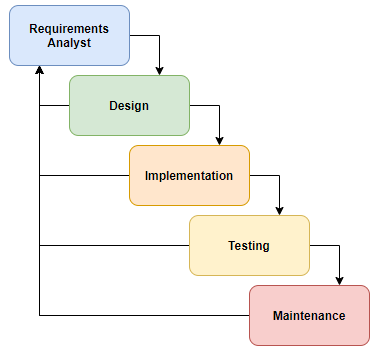 Analisis dan Pengumpulan DataPada tahap ini dilakukan pengumpulan informasi yang telah diperoleh penulis dari hasil studi literatur, wawancara dan kuesioner.Desain SistemPada tahap ini yaitu menyiapkan desain sistem yang telah didapatkan dari kebutuhan pada tahap sebelumnya dengan menggunakan DFD, ERD dan flowchart.ImplementasiPada tahap ini mengembangkan sebuah sistem informasi yang telah di desain menggunakan bahasa pemrograman PHP dengan Framework CodeIgninterPengujianSeluruh program dalam website yang dibuat akan di uji oleh perancang website, praktisi dan pembuat card game dan board game.MaintenanceSistem yang telah jadi kemudian dijalankan serta dilakukan maintenance termasuk memperbaiki bug yang tidak ditemukan pada tahap pengujian.  Sistematika PenulisanBerikut sistematika dalam penyusunan laporan Tugas Akhir ini.BAB I PendahuluanDalam bab ini menjelaskan tentang latar belakang, rumusan masalah, tujuan penelitian, batasan masalah, manfaat, metodologi penelitian, dan sistematika penulisan.BAB II Landasan TeoriBab ini menjelasan tentang teori-teori yang digunakan sebagai dasar perancangan dan pembuatan website ini. Teori-teori ini diambil dari literatur yang tentunya sesuai dengan permasalahan.BAB III Analisa Dan PerancanganMenjelaskan tentang analisa, perancangan, dan gambaran teknis dalam pembuatan website ini.BAB IV Implementasi Dan PembahasanBab ini membahas tentang alur jalannya program dan segmen program dalam pembuatan website.BAB V PenutupBab ini mengemukakan kesimpulan yang diambil berdasarkan website yang telah dibuat sesuai rancangan dan beberapa saran untuk pengembangan aplikasi agar menjadi lebih baik lagi. 